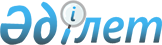 Тимирязев аудандық мәслихатының 2021 жылғы 27 желтоқсандағы № 9/11 "2022-2024 жылдарға арналған Тимирязев ауданы Құртай ауылдық округінің бюджетін бекіту туралы" шешіміне өзгерістер мен толықтыру енгізу туралыСолтүстік Қазақстан облысы Тимирязев аудандық мәслихатының 2022 жылғы 30 маусымдағы № 13/29 шешімі
      Тимирязев аудандық мәслихаты ШЕШТІ:
      1. "2022-2024 жылдарға арналған Тимирязев ауданы Құртай ауылдық бюджетін бекіту туралы" Тимирязев аудандық мәслихатының 2021 жылғы 27 желтоқсандағы № 9/11 шешіміне келесі өзгерістер мен толықтыру енгізілсін:
      1-тармақ жаңа редакцияда жазылсын:
      "1. 2022-2024 жылдарға арналған Тимирязев ауданы Құртай ауылдық округінің бюджеті осы шешімге тиісінше 1, 2 және 3-қосымшаларға сәйкес, соның ішінде 2022 жылға келесі көлемде бекітілсін:
      1) кірістер –23417,0 мың теңге:
      салықтық түсімдер – 1 997,0 мың теңге;
      салықтық емес түсімдер – 0 мың теңге;
      трансферттер түсімі – 21420,0 мың теңге;
      2) шығындар – 24427,8мың теңге; 
      3) таза бюджеттік кредиттеу – 0 мың теңге:
      бюджеттік кредиттер – 0 мың теңге;
      бюджеттік кредиттерді өтеу – 0 мың теңге; 
      4) қаржы активтерімен операциялар сальдо – 0 мың теңге: 
      қаржы активтерін сатып алу – 0 мың теңге;
      мемлекеттің қаржы активтерін сатудан түсетін түсімдер – 0 мың теңге;
      5) бюджет тапшылығы (профициті) – -1010,8 мың теңге;
      6) бюджет тапшылығын қаржыландыру (профицитін пайдалану) – 1010,8 мың теңге:
      қарыздар түсімі – 0 мың теңге;
      қарыздарды өтеу – 0 мың теңге;
      бюджет қаражатының пайдаланылатың қалдықтары – 1010,8 мың теңге.";
      мынадай мазмұндағы 4-1 тармақпен толықтырылсын:
      "4-1. 4-қосымшаға сәйкес ауылдық округ бюджетінің шығыстары қаржы жылының басында қалыптасқан бюджет қаражатының бос қалдықтары және 2021 жылы пайдаланылмаған жоғары тұрған бюджеттердің нысаналы трансферттерін қайтару есебінен көзделсін.";
      көрсетілген шешімнің 1-қосымшасы осы шешімнің 1-қосымшасына сәйкес жаңа редакцияда жазылсын;
      осы шешімнің 2-қосымшасына сәйкес көрсетілген шешімнің 4-қосымшасымен толықтырылсын.
      2. Осы шешім 2022 жылғы 1 қаңтардан бастап қолданысқа енгізіледі. 2022 жылға арналған Солтүстік Қазақстан облысы Тимирязев ауданы Құртай ауылдык округінің бюджеті Құртай ауылдық округі бюджетінің қаржы жылының басына қалыптасқан бюджет қаражатының бос қалдықтары және 2021 жылы пайдаланылмаған жоғары тұрған бюджеттердің нысаналы трансферттерін қайтару есебінен шығыстары
					© 2012. Қазақстан Республикасы Әділет министрлігінің «Қазақстан Республикасының Заңнама және құқықтық ақпарат институты» ШЖҚ РМК
				
      Аудандық мәслихаттың хатшысы 

А. Асанова
Тимирязев аудандық мәслихатының2022 жылғы 30 маусымдағы№ 13/29 шешіміне1-қосымшаТимирязев аудандық мәслихатының2021 жылғы 27 желтоқсандағы№ 9/11 шешіміне1-қосымша
Санаты
Санаты
Санаты
Атауы
Сомасы
(мың теңге)
Сыныбы
Сыныбы
Атауы
Сомасы
(мың теңге)
Кіші сыныбы
Атауы
Сомасы
(мың теңге)
1
2
3
4
5
1) Кірістер
23417
1
Салықтық түсімдер
1997
04
Меншiкке салынатын салықтар
1997
1
Мүлiкке салынатын салықтар
92
4
Көлiк құралдарына салынатын салық
1905
4
Трансферттердің түсімдері
21420
02
Мемлекеттiк басқарудың жоғары тұрған органдарынан түсетiн трансферттер
21420
3
Аудандардың (облыстық маңызы бар қаланың) бюджетінен трансферттер
21420
Функционалдық топ
Функционалдық топ
Функционалдық топ
Атауы
Сомасы,
(мың теңге)
Бюджеттік бағдарламалардың әкімшісі
Бюджеттік бағдарламалардың әкімшісі
Атауы
Сомасы,
(мың теңге)
Бағдарлама
Атауы
Сомасы,
(мың теңге)
1
2
3
4
5
2) Шығындар
24427,8
01
Жалпы сипаттағы мемлекеттік қызметтер 
20520
124
Аудандық маңызы бар қала, ауыл, кент, ауылдық округ әкімінің аппараты
20520
001
Аудандық маңызы бар қала, ауыл, кент, ауылдық округ әкімінің қызметін қамтамасыз ету жөніндегі қызметтер
20520,8
07
Тұрғын үй-коммуналдық шаруашылық
1450
124
Аудандық маңызы бар қала, ауыл, кент, ауылдық округ әкімінің аппараты
1450
008
Елді мекендердегі көшелерді жарықтандыру
1450
08
Мәдениет, спорт, туризм және ақпараттық кеңістік
2007
124
Аудандық маңызы бар қала, ауыл, кент, ауылдық округ әкімінің аппараты
2007
006
Жергілікті деңгейде мәдениет қызметін қамтамасыз ету
2007
12
Көлік және коммуникациялар
450
124
Аудандық маңызы бар қала, ауыл, кент, ауылдық округ әкімінің аппараты
450
 013
Аудандық маңызы бар қалаларда автокөлік жолдарын қамтамасыз ету
450
15
Трансферттер
0,8
124
Аудандық маңызы бар қала, ауыл, кент, ауылдық округ әкімінің аппараты
0,8
048
 Пайдаланылмаған (толық пайдаланылмаған ) нысаналы трансферттерді қайтару
0,8
3) Таза бюджеттік кредиттеу
0
Бюджеттік кредиттер
0
5
Бюджеттік кредиттерді өтеу
0
4) Қаржы активтерімен операциялар бойынша сальдо
0
Қаржы активтерін сатып алу
0
 6
Мемлекеттің қаржы активтерін сатудан түсетін түсімдер 
0
5) Бюджет тапшылығы (профициті)
-1010,8
6) Бюджет тапшылығын қаржыландыру (профицитін пайдалану)
1010,8
7
Қарыздар түсімдері
0
16
Қарыздарды өтеу
0
Санаты
Санаты
Санаты
Атауы
Сомасы
(мың теңге)
Сыныбы
Сыныбы
Атауы
Сомасы
(мың теңге)
Кіші сыныбы
Атауы
Сомасы
(мың теңге)
8 
Бюджет қаражатының пайдаланылатын қалдықтары 
1010,8
01
Бюджет қаражатының қалдықтары
1010,8
1
Бюджет қаражатының бос қалдықтары
1010,8Тимирязев аудандық мәслихатының2022 жылғы 30 маусымдағы№ 13/29 шешіміне2-қосымшаТимирязев аудандық мәслихатының2021 жылғы 27 желтоқсандағы№ 9/11 шешіміне4-қосымша
Санаты
Санаты
Санаты
Санаты
Атауы
Сомасы
(мың теңге)
Сыныбы
Сыныбы
Сыныбы
Атауы
Сомасы
(мың теңге)
Кіші сыныбы
Кіші сыныбы
Атауы
Сомасы
(мың теңге)
1. Кірістер
1010,8
8 
Бюджет қаражатының пайдаланылатын қалдықтары 
1010,8
01
Бюджет қаражаты қалдықтары
1010,8
1
1
Бюджет қаражатының бос қалдықтары
1010,8
Функционалдық топ
Функционалдық топ
Функционалдық топ
Функционалдық топ
Атауы
Сомасы
(мың теңге)
Бюджеттік бағдарламалардың әкімшісі
Бюджеттік бағдарламалардың әкімшісі
Бюджеттік бағдарламалардың әкімшісі
Атауы
Сомасы
(мың теңге)
Бағдарлама
Бағдарлама
Атауы
Сомасы
(мың теңге)
Кіші бағдарлама
1
2
3
4
5
01
Жалпы сипаттағы мемлекеттік қызметтер 
160
124
Аудандық маңызы бар қала, ауыл, кент, ауылдық округ әкімінің аппараты
160
001
Аудандық маңызы бар қала, ауыл, кент, ауылдық округ әкімінің қызметін қамтамасыз ету жөніндегі қызметтер
160
07
Тұрғын үй-коммуналдық шаруашылық
600
124
Аудандық маңызы бар қала, ауыл, кент, ауылдық округ әкімінің аппараты
600
008
Елді мекендердегі көшелерді жарықтандыру
600
12
Көлік және коммуникациялар
250
124
Аудандық маңызы бар қала, ауыл, кент, ауылдық округ әкімінің аппараты
250
013
Аудандық маңызы бар қалаларда автокөлік жолдарын қамтамасыз ету
250
15
Трансферттер
0,8
124
Аудандық маңызы бар қала, ауыл, кент, ауылдық округ әкімінің аппараты
0,8
048
Пайдаланылмаған (толық пайдаланылмаған) мақсатты трансферттерді қайтару
0,8